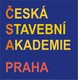 Rádi bychom vás informovali o blížícím se termínu připravovaného seminářeNovela stavebního zákonaPředseda Správní rady Nadace ABF a prezident SIA ČR – Rada výstavby Ing. arch. Jan Fibiger, CSc.,si Vás dovoluje pozvat na tuto dotovanou akci, která se bude konatdne 31.8.2017 v prostorách Nadace ABF, Václavské nám. 31, Praha 1 od 9.00 do 15.00 hod.Novela přináší zásadní koncepční změny při umisťování a povolování staveb – zjednodušení a zrychlení povolování staveb, snížení administrativních nároků a zvýšení konkurenceschopnosti žadatele. Těmito změnami a novým pojetím společného územního a stavebního řízení, včetně možnosti vydat společné rozhodnutí pro územní a stavebnířízení, by se měly rovněž podpořit investice ve výstavbě.Přednášející:  Mgr. Jana Machačková, JUDr. Vladimíra Sedláčková - MMR ČRVyužijte tuto exkluzivní nabídku, kdy cena 900 Kč včetně DPH je bonusem pouzek tomuto semináři. Další informace včetně přihlášky zde:       www.stavebniakademie.cz/course/1654.html